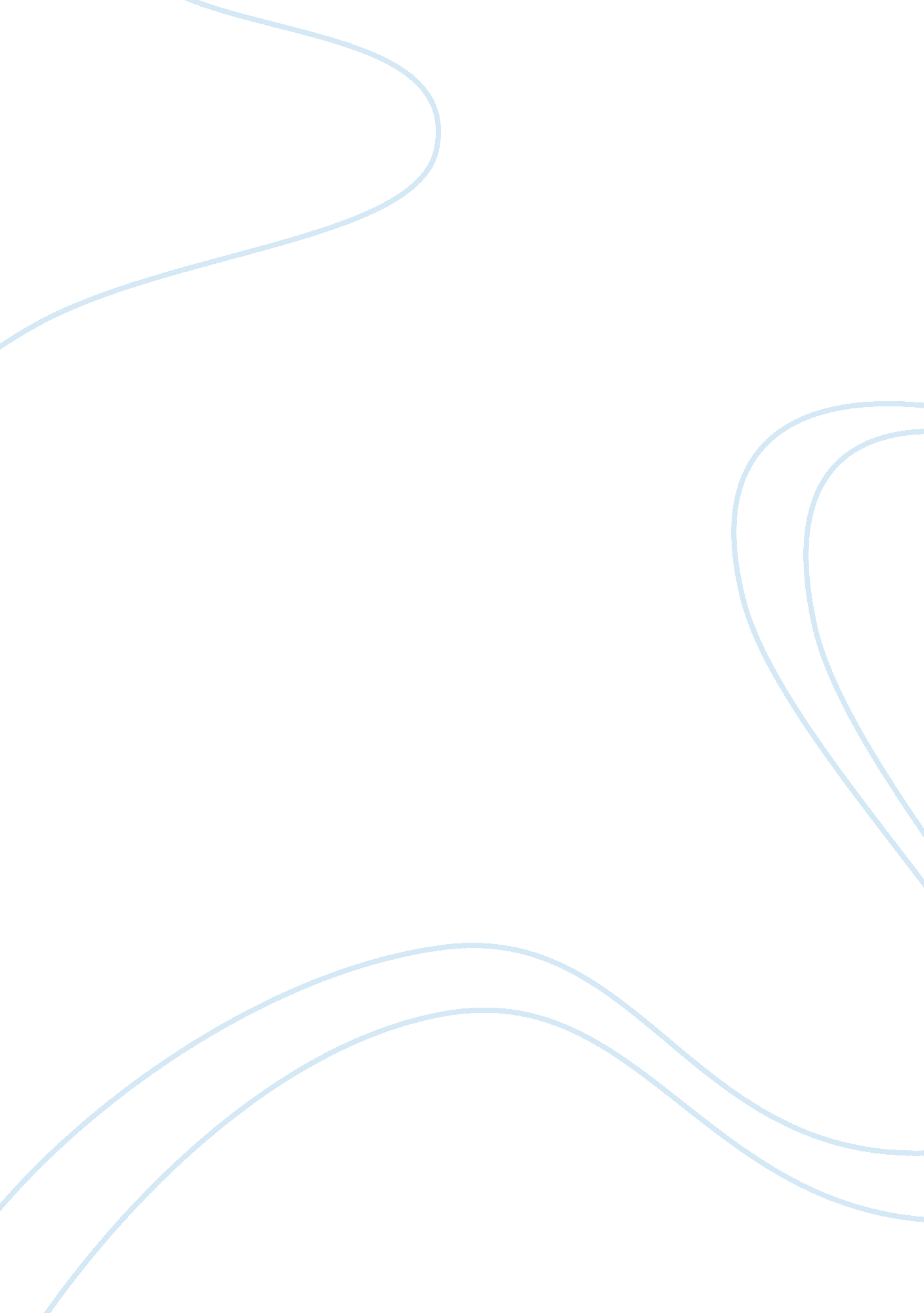 Computers aid in makign businesses essay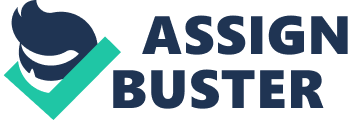 “ The Computer Edge of the New Employment and Opportunities he stated that computer gives a different feeling about what is happening in the company. Business will be highly competitive and innovative because the computer provides instant information. According to Thomas Primer on his article “ Automated Computerize Process”, in Readers Digest Magazine, May 2005, Page 45, for many businesses automating the collecting of employee attendance data when employees begin their shifts is still a manual process. Even business that has automated or computerized processes such as scheduling, inventory, purchasing, general ledger and payroll processing still use manual method such as time cards sheets to collect time and attendance data. NOVA time a group system developer, on last May 2007, the system that will give management the power to not only utilize the tools we have available to us today, but will continue to grow and evolve, Glenn It the capability to Incorporate ND utilize the tools the new millennium promises to bring us. NOVA time has brought a system designed for growth while maintaining the maximum in flexibility. Where the sophistication lies within the programmed mechanism of the system, allowing for a quick and simple implementation and employee training cycle, after all the true test of a system is not only in the production and wealth of reporting, but in the simplicity and ease of its operation in conjunction with a simple and accommodating implementation program. 